Oakridge Neighborhood Association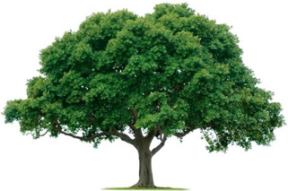 Monthly Board MeetingMonday, January 8, 2024, 7:00 PMVia ZoomCall to Order ONA President BillyRay Thomas called into the meeting at 7:00pmAttendees Via Zoom: BillyRay Thomas, Vickie Litton, Sarah Freeman, Joan Nichols, Cheryl Jones, Oliver Harter, and Juliard Ishizuka.January 2024 MeetingMinutes from November 2023 were approved by the Board. Vickie Litton made a motion to approve the Board minutes, motion was seconded by Cheryl Jones, the motion carried.New Business: ONA President TransitionTransition from resigning President BillyRay Thomas to Vice-President Vickie Litton was discussed. Zoom admin account was updated to info@oakridgena.org and password shared to start meeting. Financial account was updated to treasury@oakridgena.org with ONA credit card set-up for renewing annual Zoom account of $174.80. Cheryl is working to change forwarding info of info@oakridgena.og from BillyRay to Vickie.New Business: Nominating Committee/2024 ElectionsThe Nominating Committee with non-board members and a board member needs to be identified and shared at the February General Membership meeting for approval.Vickie to check with Lee Litton and Joan with Dan Nichols to see if they would be willing to be on the nominating committee. Vickie will reach out to Board members to determine open positions and even-number district directors. Committee UpdatesEnvironmentalJoshua was not at the meeting. Sarah reported December is the last invoice for Platinum Scape which was terminated with a 30-day notice from Joshua as discussed and approved during the November Board meeting. Will not have landscaping services for January and February until a new contract can be established.   MembershipCecile was not at the meeting. Sarah reported 1 additional new member and Cecile’s update in the newsletter showed membership under what is needed to meet this year’s fiscal budget.   FinanceSarah reported that we should be within this year’s fiscal budget with the reduction in landscaping. Cecile is submitting sprinkler repairs to the City for potential reimbursement. Sarah to resend treasury report for Cheryl to upload to the Website.CommunicationsCheryl Jones will provide a timeline for the February newsletter which will be mass mailed.   Crime Prevention & SafetyThe December crime report is not yet available from GPD. Joan will send report to Cheryl to upload to the Website once the information is available.  Met with Officer Murphy before the holiday and he reported not much activity in Oakridge which should make 2023 the lowest reported crime. EventsJackie was not at the meeting. From November: Plant exchange will tentatively be planned for March 2024. More information will follow as it’s planned.District UpdatesDistrict 1. Joanna Albright: not available. District 2. Open seat: no updatesDistrict 3. Open seat: no updatesDistrict 4. Oliver Harter: Planning to take down Christmas decoration on Buckingham on Wednesday or Thursday with Dan Nichols and Jackie Jones. Oliver to check with Joanna if help is needed on Jupiter. Vickie to check on Lee’s availability to help take down decorations at the Bridge.  District 5. Juliard Ishizuka: no updates. District 6. Open seat: no updatesDistrict 7. Joetta Harris: not available. Decorations are down on Vickie made a motion to adjourn, Joan seconded. Meeting adjourned at 7:35pm  Next Board Meeting will be Monday, February 5th, 2024.NEXT GENERAL MEMBERSHIP MEETING: Thursday, February 22, 2024MEMBERSHIP AS Sep 10, 20232023-2024 MEMBERSHIP BY DISTRICT:MEMBERSHIP HISTORY:2023-2024 Member TypeMember CountRenewals226First Time Supporters8Came Back after Hiatus24Total258District Supporter - MemberHaven’t RenewedNot SupportingHouseholds% Supporting1451412618524%253109115434%314811914110%45279215134%5271115219014%631614418117%7361011816422%Total25866842116622%202320222021202020192018Jan11110Feb202102Mar805145Apr36929610255May 9494125124134162Jun7135571258044Jul385447516421Aug11711121341Sep3787945Oct0517121Nov220315Dec11100Total263293360350334361